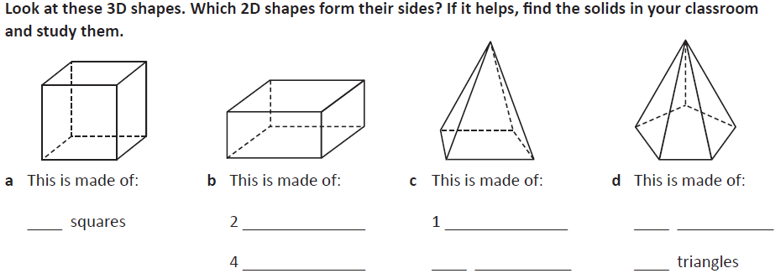 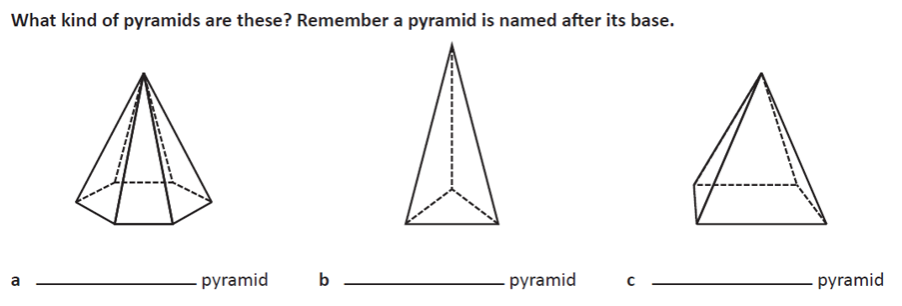 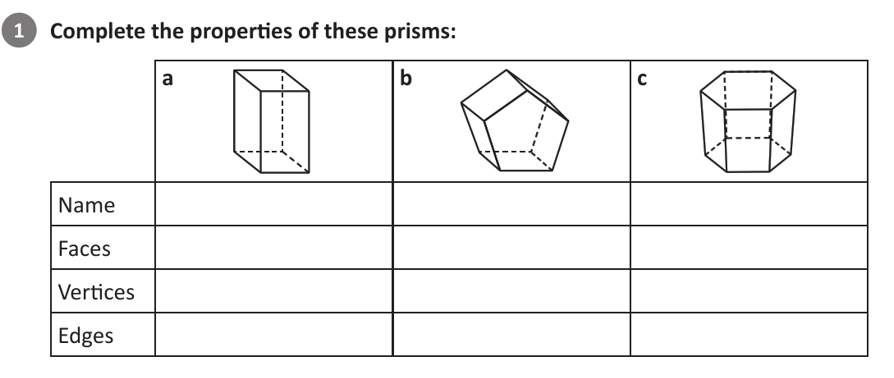 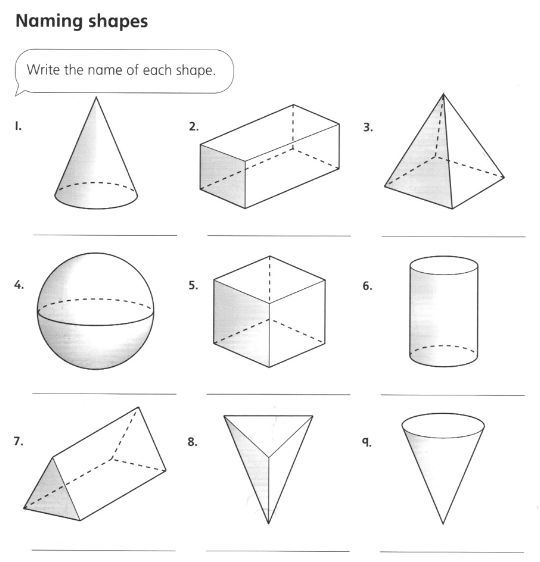 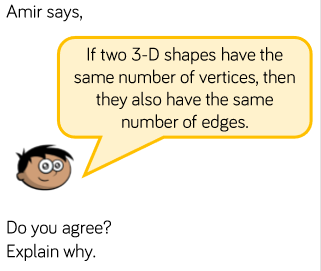 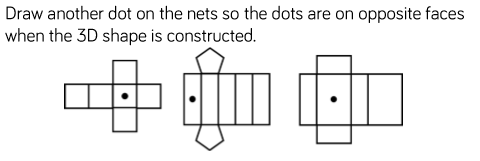 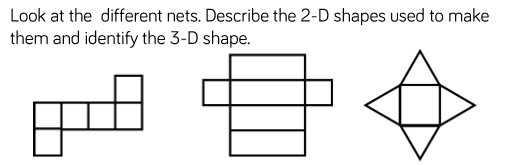 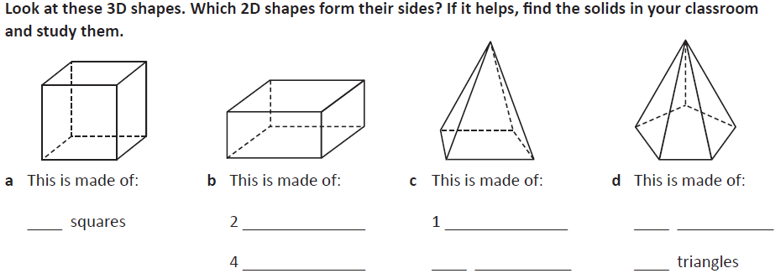 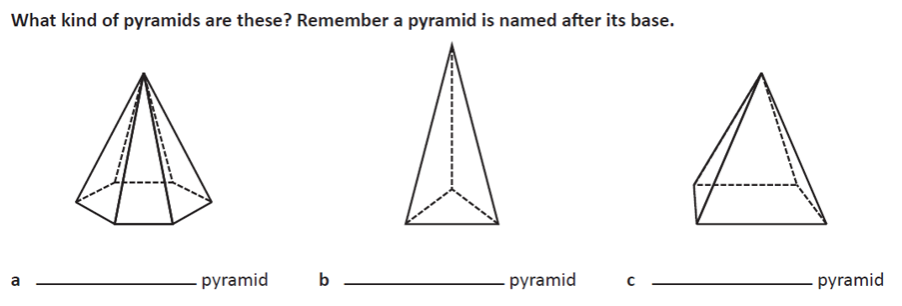 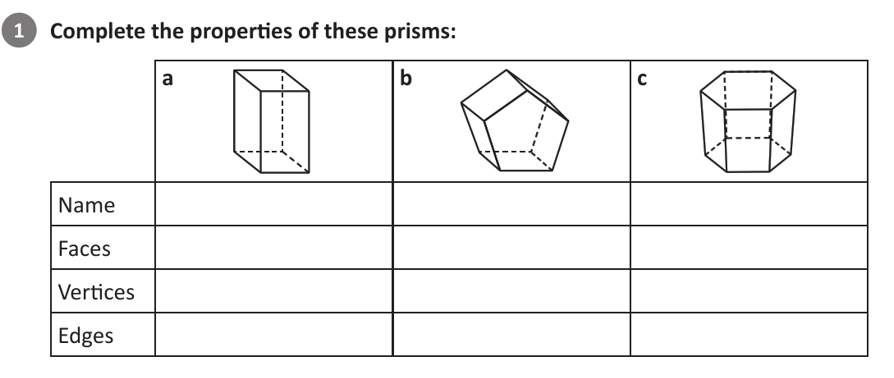 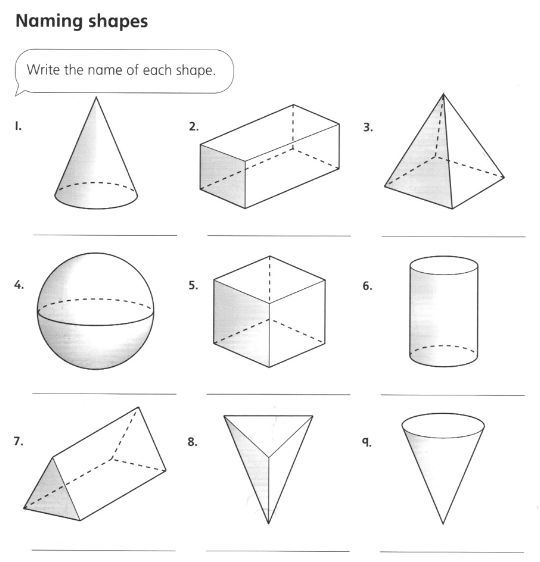 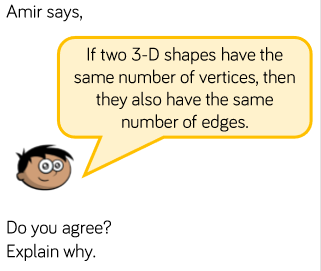 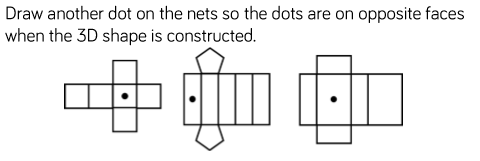 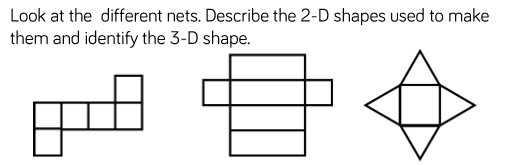 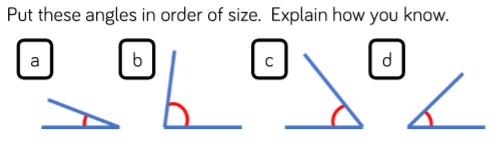 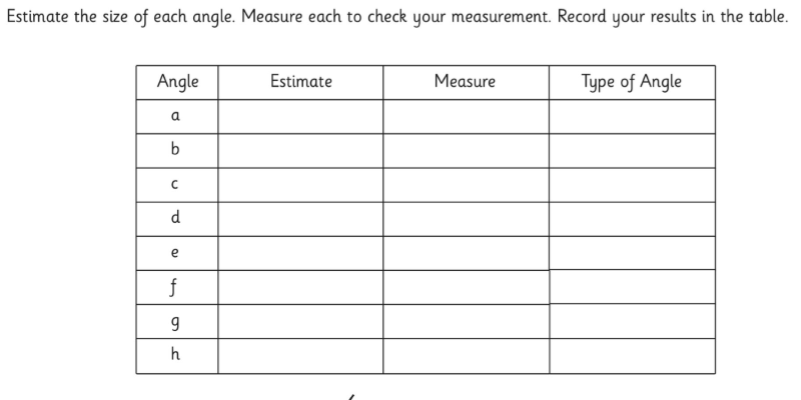 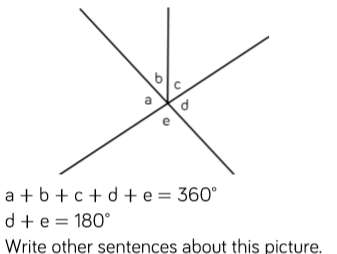 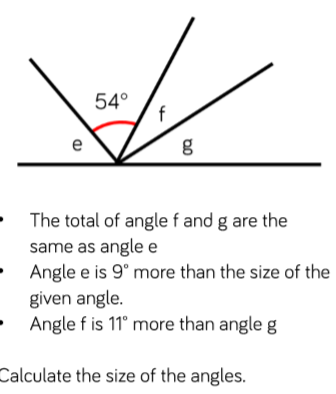 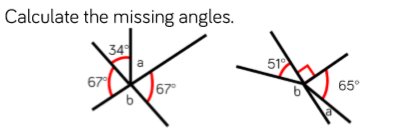 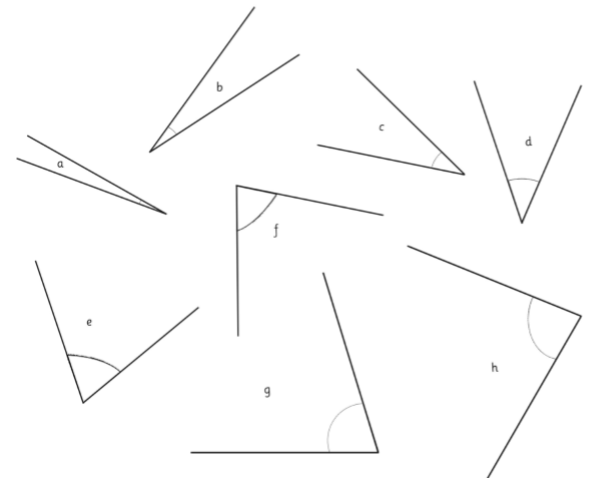 Maths Home Learning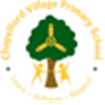 ShapeYear 5 Learning Booklet